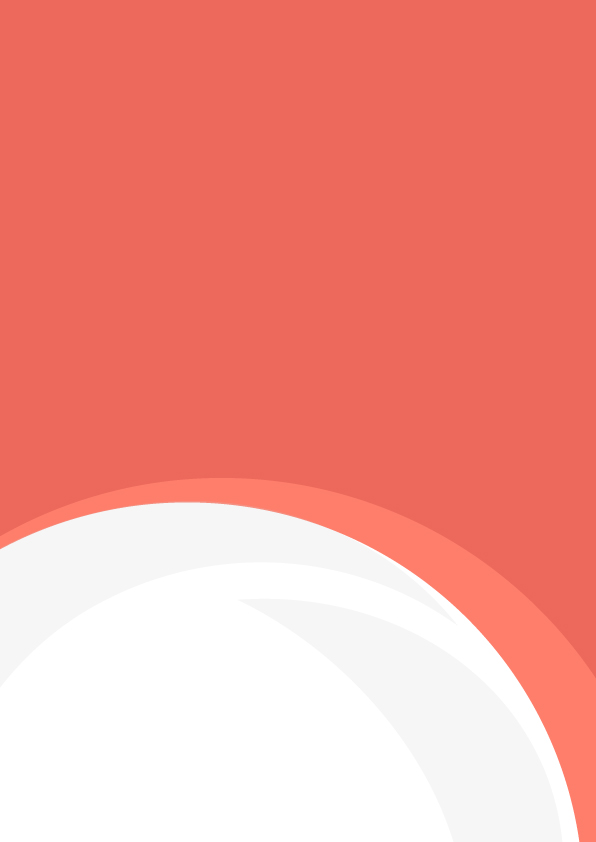 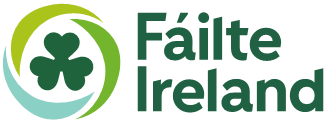 Risk Assessment Template(List additional hazards, risks and controls present at your workplace)Location: Assessment Date:Review Date:Risk Assessment Conducted By:  Date Conducted:HazardRiskWho is at RiskRisk RatingH = HighM = MediumL = LowControls in PlaceAdditional Controls NecessaryPerson ResponsibleDate Action CompletedRisk RatingConsequenceAction to be TakenHigh (H)Risk of Major InjuryImmediatelyMedium (M)3 day Injury/Minor Injury6 monthsLow (L)First Aid Injury9 months